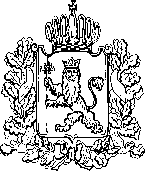 АДМИНИСТРАЦИЯ ВЛАДИМИРСКОЙ ОБЛАСТИПРАВЛЕНИЕ ДЕПАРТАМЕНТА ЦЕН И ТАРИФОВПОСТАНОВЛЕНИЕ08.12.2016						                                                       № 43/5О тарифах на тепловую энергию В соответствии с Федеральным законом от 27.07.2010 № 190-ФЗ «О теплоснабжении», постановлением Правительства Российской Федерации от 22.10.2012 № 1075 «О ценообразовании в сфере теплоснабжения», Методическими указаниями по расчету регулируемых цен (тарифов) в сфере теплоснабжения, утвержденными приказом Федеральной службы по тарифам от 13.06.2013 № 760-э, департамент цен и тарифов администрации Владимирской области п о с т а н о в л я е т:  1. Установить тарифы на тепловую энергию ФГУП ИТАР-ТАСС филиал Радиоцентр ИТАР-ТАСС, Петушинский район, c календарной разбивкой согласно приложению № 1.2. Тарифы, установленные в пункте 1 настоящего постановления, действуют:-  с 01 января 2017 года по 30 июня 2017 года;-  с 01 июля 2017 года по 31 декабря 2017 года;-  с 01 января 2018 года по 30 июня 2018 года;-  с 01 июля 2018 года по 31 декабря 2018 года;-  с 01 января 2019 года по 30 июня 2019 года;-  с 01 июля 2019 года по 31 декабря 2019 года;-  с 01 января 2020 года по 30 июня 2020 года;-  с 01 июля 2020 года по 31 декабря 2020 года;-  с 01 января 2021 года по 30 июня 2021 года;-  с 01 июля 2021 года по 31 декабря 2021 года.3. Установить долгосрочные параметры регулирования, устанавливаемые на долгосрочный период регулирования для формирования тарифов с использованием метода индексации установленных тарифов, согласно приложению № 2.4. Настоящее постановление подлежит официальному опубликованию в средствах массовой информации.Заместитель председателя правлениядепартамента цен и тарифовадминистрации Владимирской области                                            М. С. НовоселоваПриложение № 1к постановлению департамента цен и тарифов администрации Владимирской областиот 08.12.2016 № 43/5Тарифы на тепловую энергию (мощность), поставляемую потребителям<*> Выделяется в целях реализации пункта 6 статьи 168 Налогового кодекса Российской Федерации (часть вторая)Приложение № 2к постановлению департаментацен и тарифов администрацииВладимирской областиот 08.12.2016 № 43/5Долгосрочные параметры регулирования, устанавливаемые на долгосрочный период регулирования для формирования тарифов с использованием метода индексации установленных тарифов№ п/пНаименование регулируемой организацииВид тарифаГодВода1ФГУП ИТАР-ТАСС филиал Радиоцентр ИТАР-ТАССДля потребителей, в случае отсутствия дифференциации тарифов по схеме подключения (без учета НДС)Для потребителей, в случае отсутствия дифференциации тарифов по схеме подключения (без учета НДС)Для потребителей, в случае отсутствия дифференциации тарифов по схеме подключения (без учета НДС)1ФГУП ИТАР-ТАСС филиал Радиоцентр ИТАР-ТАССодноставочный
руб./Гкал01.01.2017-30.06.20171189,991ФГУП ИТАР-ТАСС филиал Радиоцентр ИТАР-ТАССодноставочный
руб./Гкал01.07.2017-31.12.20171241,731ФГУП ИТАР-ТАСС филиал Радиоцентр ИТАР-ТАССодноставочный
руб./Гкал01.01.2018-30.06.20181241,731ФГУП ИТАР-ТАСС филиал Радиоцентр ИТАР-ТАССодноставочный
руб./Гкал01.07.2018-31.12.20181284,711ФГУП ИТАР-ТАСС филиал Радиоцентр ИТАР-ТАССодноставочный
руб./Гкал01.01.2019-30.06.20191284,711ФГУП ИТАР-ТАСС филиал Радиоцентр ИТАР-ТАССодноставочный
руб./Гкал01.07.2019-31.12.20191326,531ФГУП ИТАР-ТАСС филиал Радиоцентр ИТАР-ТАССодноставочный
руб./Гкал01.01.2020-30.06.20201326,531ФГУП ИТАР-ТАСС филиал Радиоцентр ИТАР-ТАССодноставочный
руб./Гкал01.07.2020-31.12.20201369,751ФГУП ИТАР-ТАСС филиал Радиоцентр ИТАР-ТАССодноставочный
руб./Гкал01.01.2021-30.06.20211369,751ФГУП ИТАР-ТАСС филиал Радиоцентр ИТАР-ТАССодноставочный
руб./Гкал01.07.2021-31.12.20211414,431ФГУП ИТАР-ТАСС филиал Радиоцентр ИТАР-ТАССНаселение (тарифы указываются с учетом НДС) <*>Население (тарифы указываются с учетом НДС) <*>Население (тарифы указываются с учетом НДС) <*>1ФГУП ИТАР-ТАСС филиал Радиоцентр ИТАР-ТАССодноставочный
руб./Гкал01.01.2017-30.06.20171404,191ФГУП ИТАР-ТАСС филиал Радиоцентр ИТАР-ТАССодноставочный
руб./Гкал01.07.2017-31.12.20171465,241ФГУП ИТАР-ТАСС филиал Радиоцентр ИТАР-ТАССодноставочный
руб./Гкал01.01.2018-30.06.20181465,241ФГУП ИТАР-ТАСС филиал Радиоцентр ИТАР-ТАССодноставочный
руб./Гкал01.07.2018-31.12.20181515,961ФГУП ИТАР-ТАСС филиал Радиоцентр ИТАР-ТАССодноставочный
руб./Гкал01.01.2019-30.06.20191515,961ФГУП ИТАР-ТАСС филиал Радиоцентр ИТАР-ТАССодноставочный
руб./Гкал01.07.2019-31.12.20191565,311ФГУП ИТАР-ТАСС филиал Радиоцентр ИТАР-ТАССодноставочный
руб./Гкал01.01.2020-30.06.20201565,311ФГУП ИТАР-ТАСС филиал Радиоцентр ИТАР-ТАССодноставочный
руб./Гкал01.07.2020-31.12.20201616,311ФГУП ИТАР-ТАСС филиал Радиоцентр ИТАР-ТАССодноставочный
руб./Гкал01.01.2021-30.06.20211616,311ФГУП ИТАР-ТАСС филиал Радиоцентр ИТАР-ТАССодноставочный
руб./Гкал01.07.2021-31.12.20211669,03№
п/пНаименование регулируемой 
организацииГодБазовый  уровень операционных расходовИндекс эффективности
операционных расходовНормативный уровень прибылиУровеньнадежности теплоснабженияУровеньнадежности теплоснабженияПоказатели энергосбережения энергетическойэффективностиПоказатели энергосбережения энергетическойэффективностиПоказатели энергосбережения энергетическойэффективностиРеализация программ в области энергосбережения и повышения энергетической эффективностиДинамика измененияРасходов на топливо№
п/пНаименование регулируемой 
организацииГодБазовый  уровень операционных расходовИндекс эффективности
операционных расходовНормативный уровень прибылиКоличество прекращений подачи тепловой энергии, теплоносителя в результате технологических нарушений на тепловых сетях на 1 км тепловых сетейКоличество прекращений подачи тепловой энергии, теплоносителя в результате технологических нарушений на источниках тепловой энергии на 1 Гкал/час установленной мощностиУдельный расход топлива на производство единицы тепловой энергии, отпускаемой с коллекторов источников тепловой энергииВеличина технологических потерь при передаче тепловой энергии по тепловым сетямВеличина технологических потерь при передаче теплоносителя по тепловым сетямРеализация программ в области энергосбережения и повышения энергетической эффективностиДинамика измененияРасходов на топливо№
п/пНаименование регулируемой 
организацииГодтыс. руб.%%--кг.у.т./ГкалГкал/годкуб. м (т)/год--1ФГУП ИТАР-ТАСС филиал Радиоцентр ИТАР-ТАСС20173541,90-0,500157,40852,83---1ФГУП ИТАР-ТАСС филиал Радиоцентр ИТАР-ТАСС2018-1,00,500157,40852,83---1ФГУП ИТАР-ТАСС филиал Радиоцентр ИТАР-ТАСС2019-1,00,500157,40852,83---1ФГУП ИТАР-ТАСС филиал Радиоцентр ИТАР-ТАСС2020-1,00,500157,40852,83---1ФГУП ИТАР-ТАСС филиал Радиоцентр ИТАР-ТАСС2021-1,00,500157,40852,83---